Утвержден Приказом Закрытого Акционерного Общества «Азербайджанское Каспийское Морское Пароходство» от 01 декабря 2016 года, № 216.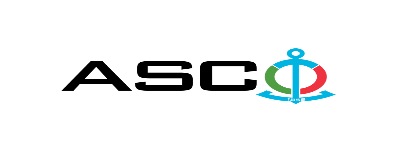 ЗАКРЫТОЕ АКЦИОНЕРНОЕ ОБЩЕСТВО «АЗЕРБАЙДЖАНСКОЕ КАСПИЙСКОЕ МОРСКОЕ ПАРОХОДСТВО» ОБЪЯВЛЯЕТ О ПРОВЕДЕНИИ ОТКРЫТОГО КОНКУРСА НА ЗАКУПКУ КАНЦЕЛЯРСКИХ ПРИНАДЛЕЖНОСТЕЙК О Н К У Р С №AM-008 /2019Комитет по закупкам ЗАО «АКМП»(на бланке участника-претендента)ПИСЬМО-ЗАЯВКА НА УЧАСТИЕ В ОТКРЫТОМ КОНКУРСЕ Город _______       “___”_________20___года ___________№           							                                                                                          Председателю Комитета по закупкам ЗАО «АКМП» Господину Дж.Махмудлу, Настоящей заявкой [с указанием полного наименования претендента-подрядчика] подтверждает намерение принять участие в открытом конкурсе № [с указанием претендентом номера конкурса], объявленном ЗАО «АКМП» в связи с закупкой «__________». При этом подтверждаем, что в отношении [с указанием полного наименования претендента-подрядчика] не проводится процедура ликвидации, банкротства, деятельность не приостановлена, а также отсутствуют иные обстоятельства, не позволяющие участвовать в данном тендере.  Гарантируем, что [с указанием полного наименования претендента-подрядчика] не является лицом, связанным с ЗАО «АКМП». Сообщаем, что для оперативного взаимодействия с Вами по вопросам, связанным с представленной документацией и другими процедурами, нами уполномочен:Контактное лицо: . . . . . . . . . . . . . . . . . . . . . . . . . . .  Должность контактного лица: . . . . . . . . . . . . . . . . . . . . .  Телефон: . . . . . . . . . . . . . . . . . . . . . . . . . . . . . . . . .  Факс: . . . . . . . . . . . . . . . . . . . . . . . . . . . . . . . . . Адрес электронной почты: . . . . . . . . . . . . . . . . . . . . . . . . _______________________________  Приложение:Оригинал  банковского  документа об  оплате взноса за участие в конкурсе –  на ____ листах. ________________________________                                   _______________________(Ф.И.О. уполномоченного лица) (подпись уполномоченного лица)                         _________________________________                                                  (должность уполномоченного лица)                                                                                                                                                                                                                                             M.П.            ПЕРЕЧЕНЬ КАНЦЕЛЯРСКИХ ПРИНАДЛЕЖНОСТЕЙТолько DDP принимается в качестве условия поставки от местных предприятий. Принимается только предложения цен  указанные в манатах  от местных предприятий. Другие условия поставки не принимаются. Только CIP Баку и DAP Баку принимаются в качестве условия поставки товаров перевозимых  из - за рубежом.Требуется обязательно указать марку и страну изготовления каждого товара во время предоставления предложения цены, в противном случае они не  принимаются.   Требуется что компания победитель представила и согласовала образцы до заключения договора. Примечание: Товары будут взяты в течении 6 месяцев по необходимости. Контактное лицо по техническим вопросам ЗАО "АКМП" - Департамент  административных дел и гражданских претензий Ведущий специалист (по хозяйственным вопросам) Мамедов Изафет051 527 40 12izafat.mamedov@asco.az Управление Производственных Услуг,  Отдел снабжения, Начальник отдела - Камиль Гусейнов 050 256 58 92kamil.huseynov@asco.azСухогрузный порт «Зых», Заместитель начальника Гумбатов Самир050 457 56 56samir.humbatov@asco.azУчебно-тренировочный центр, Специалист по закупкам Багиров Ниямаддин055 644 96 46niyameddin.bagirov@asco.azООО «Денизчи ремонтное строительство» Специалист (по снабжению) Абдуллаев Эльшад050 228 63 72elshad.m.abdullayev@asco.azДо заключения договора купли-продажи с компанией победителем конкурса  проводится проверка претендента в соответствии с правилами закупок ЗАО  «Азербайджанское Каспийское Морское Пароходство». Компания победитель должна заполнить специальную форму через  адрес ( http://www.acsc.az/az/pages/2/241 ) и представить нижеуказанные документы :http://www.acsc.az/az/pages/2/241Устав компании (со всеми изменениями и дополнениями)Выписка из реестра коммерческих юридических лиц (выданная в течение последнего 1 месяца)Информация об учредителе юридического лица  в случае если учредитель является юридическим лицомИНН свидететльствоАудированный баланс бухгалтерского учета или налоговая декларация (в зависимости от системы налогообложения) / справка на отсутсвие налоговой задолженности в органах налогообложения Удостоверения личности законного представителяЛицензии учреждения необходимые для оказания услуг / работ (если применимо)Договор не будет заключен с компаниями которые не предоставляли указанные документы и не получили позитивную оценку по результатам процедуры проверки !   Перечень документов для участия в конкурсе: Заявка на участие в конкурсе (образец прилагается) ; Банковский документ об оплате взноса за участие в конкурсе ; Конкурсное предложение. На первичном этапе, заявка на участие в конкурсе (подписанная и скрепленная печатью) и банковский документ об оплате взноса за участие должны быть представлены на Азербайджанском, русском или английском языках не позднее 18:00 (по Бакинскому времени) 25.01.2019 года по месту нахождения Закрытого Акционерного Общества «Азербайджанское Каспийское Морское Пароходство» (далее – ЗАО «АКМП») или путем отправления на электронную почту контактного лица. Перечень (описание) закупаемых товаров, работ и услуг прилагается. Сумма взноса за участие в конкурсе и приобретение сборника основных условий (пригласительных документов к конкурсу): Претенденты, желающие принять участие в конкурсе, должны оплатить нижеуказанную сумму взноса за участие в конкурсе путем перечисления средств на банковский счет ЗАО «АКМП» с последующим представлением в ЗАО «АКМП» документа, подтверждающего оплату, в срок не позднее, указанного в первом разделе.  Претенденты, выполнившие данное требование, вправе приобрести сборник основных условий по предмету закупки у контактного лица в электронном или печатном формате в любой день недели с 09.30 до 17.30 часов до даты, указанной в графе III объявления.50 AZN (с учетом НДС) допускается оплата суммы взноса за участие в манатах или в долларах США и Евро в эквивалентном размере.   Номер счета : Взнос за участие в конкурсе не подлежит возврату ни при каких обстоятельствах, за исключением отмены конкурса ЗАО «АКМП» !Предельный срок и время подачи конкурсного предложения :Участники, представившие заявку на участие и банковский документ об оплате взноса за участие в конкурсе до срока, указанного в первом разделе, должны представить свои конкурсные предложения в ЗАО «АКМП» в запечатанном конверте (один оригинальный экземпляр и две копии) не позднее 18:00 (по Бакинскому времени) 05.02.2019 года.Конкурсные предложения, полученные позже указанной даты и времени, не вскрываются и возвращаются участнику.Информация о применяемых правилах конкурса и преимущественном праве ЗАО «АКМП» :Конкурс будет проведен в соответствии с Приказом ЗАО «АКМП» от 12 июня 2014 года, № 99 и утвержденным данным приказом «Порядком организации и управления закупок по Закрытому Акционерному Обществу «Азербайджанское Каспийское Морское Пароходство».ЗАО «АКМП» вправе отклонить все конкурсные предложения и отменить конкурс согласно «Порядку организации и управления закупок по Закрытому Акционерному Обществу «Азербайджанское Каспийское Морское Пароходство».Адрес закупочной организации : Азербайджанская Республика, город Баку AZ1029 (индекс), Пр. Гейдара Алиева 152, "Чинар Плаза" 24-й этаж, Комитет по Закупкам ЗАО «АКМП». Əlaqələndirici şəxs: Джалилов Вюгар Секретарь Комитета по закупкам ЗАО «АКМП»Телефон : +994 12 404 37 00 (1132)Адрес электронной почты:: tender@asco.az По юридическим вопросам :Телефон : +994 50 277 02 85Адрес электронной почты : Huquq.meslehetcisi@asco.azДата, время и место вскрытия конвертов с конкурсными предложениями :Вскрытие конвертов будет производиться в 16.00 (по Бакинскому времени) 06.02.2019 года по адресу, указанному в разделе V. Сведения о победителе конкурса :Сведения о победителе конкурса доступны на веб-странице (раздел объявлений) ЗАО «АКМП» Прочие условия конкурса :                                           Для главного офисаН\п Наименование товаровЕдиница измеренияКоличество1Бумага A3 80 грамм (класс A, высокая степень белизны)п а ч к а302Бумага A3 160 грамм (класс A, высокая степень белизны)п а ч к а53Бумага A4 80 грамм.м2 (От фирмы "BRILLIANT", класс A, высокая степень белизны )п а ч к а10504Бумага A4 100 грамм.м2 (класс A, высокая степень белизны)п а ч к а305Бумага A4 160 грамм.м2 (класс A, высокая степень белизны)п а ч к а106Бумага A4 200 грамм.м2 (класс A, высокая степень белизны)п а ч к а57Ручка отбеливатель ш т у к  1008Папка архивная (5 см) неширокая ш т у к  1009Папка архивная (7 см) широкая ш т у к  30010Блокнот A6 10*16 (маленький)ш т у к  3011Блокнот A5 ш т у к  3012Чернила для печати  (цвет 7011 28ml)ш т у к  2013Настенные часы ш т у к  2014Канцелярская книга клетка 80 листовш т у к  10015Канцелярская книга клетка 55 листовш т у к  5016Канцелярская книга линия 100 листовш т у к  2017Канцелярская книга линия 60 листовш т у к  2018Канцелярская книга с твердой обложкой 96 листовш т у к  3019Дырокол большой 25v ш т у к  520Дырокол маленький  10v ш т у к  3021Бумага для заметок с липким слоем 76 x 76 мм (желтая)100 л. (Желтая бумага для резолюций)ш т у к  20022Папками с файлами (20 листов)ш т у к  3023Карта памяти 16 Гб  ш т у к  5024Канцелярский нож (большой) 18 ммш т у к  3025Канцелярский нож (мал) 9 ммш т у к  3026Набор канцелярских ножей бол. 18 мм или мал. 9 мм ш т у к  2027Уничтожитель бумаги ш т у к  428Электронная вычислительная машина (Калькулятор) ш т у к  2529Карандаш механический 0.5 мм  ш т у к  3030Карандаш механический 0.7 мм  ш т у к  3031Карандаш простойш т у к  50032Запасные стержни (грифели) для механических карандашей 0.5 мм п а ч к а3033Запасные стержни (грифели) для механических карандашей 0.7 мм п а ч к а3034Точилка   ш т у к  5035Скрип для доски п а ч к а3036Жидкость для коррекции (20 грамм)ш т у к  10037Маркер текст (синий)ш т у к  10038Маркер текст (черный)ш т у к  5039Маркер текст (красный)ш т у к  10040Маркер текст (желтый)ш т у к  10041Маркер (зеленый)ш т у к  10042Маркер (Для письменной доски) - синийш т у к  2043Маркер (Для письменной доски) - красныйш т у к  2044Маркер (для бумаги, Перманентный) - синийш т у к  2045Маркер (для бумаги, Перманентный) - красныйш т у к  2046Настольный набор (3-этажный)ш т у к  2047Настольный набор (подставка для ручек, подставка для скрепок, коробочка для бумаг-заметок)ш т у к  3048Чернила (голубая, для штемпеля)ш т у к  1049Чернила (черная, для штемпеля)ш т у к  1050Пластиковая папка с резинойш т у к  5051Пластиковая папка прозрачная  с кнопкойш т у к  5052Прозрачная папка ш т у к  50053Стеркаш т у к  15054Ножницы (20 см)ш т у к  3055Шариковая ручка (синяя, 1 мм)ш т у к  80056Гелевая ручка 0,5 мм (синяя)ш т у к  15057Гелевая ручка 0,5 мм (черная)ш т у к  15058Шариковая ручка (черная, 1 мм)ш т у к  10059Шариковая ручка (красная, 1 мм)ш т у к  10060Шариковая ручка зеленаяш т у к  2061Блокнот, A5 формата, спиральныйш т у к  20062Бумага для заметок 9 х 9 ( с картонной коробкой, 100-160 грамм м2, бумажная)ш т у к  20063Скрепка 26 мм   п а ч к а20064Скрепка 50 мм п а ч к а5065Прозрачный файл (A4, простой) 40 мкп а ч к а20066Прозрачный файл (A4,Толстый) 60 мкп а ч к а5067Зажимы 15 ммш т у к  40068Зажимы 19 ммш т у к  40069Зажимы 25 ммш т у к  40070Зажимы 32 ммш т у к  40071Зажимы 41 ммш т у к  40072Зажимы 51 ммш т у к  40073Степлер 24/6ш т у к  3074Степлер большой для 20 листовш т у к  575Степлер большой для 100 листовш т у к  576Скобы для степлера 23/13  п а ч к а1577Анти-степлер (расшиватель) ш т у к  5078Скобы для степлера 24/6 п а ч к а20079Пленка ламинирования A-4 формата 125 мк - 100 шт.п а ч к а580Пленка ламинирования A-3 формата 125 мк - 100 шт.п а ч к а381Линейка 30 см металлическая ш т у к  5082Клей-карандаш 8 граммш т у к  20083Клей-лента, прозрачный (скотч) 12 x 25ш т у к  10084Клей-лента, прозрачный (скотч) 45 x 50ш т у к  5085Двухсторонний скотч (Дабл-скотч), толстой основой, 5 метровш т у к  2086Двухсторонний скотч (Дабл-скотч), тонкий, 5 метровш т у к  2087Бумага для заметок с липким слоем 50x12 мм (различного цвета, Стикеры) film indexш т у к  20088Бумага для заметок с липким слоем 76 x 76 мм (желтая)100 лш т у к  20089Конверт А3ш т у к  30090Конверт A4 229 x 324 Белый 110 грш т у к  200091Конверт-дипломат (109X219) Белый 110 гр                        ш т у к  100092Конверт A5  (233 x 160) Белый 110 гр ш т у к  250093Батарея AA  (с качеством "Varta" )ш т у к  25094Батарея AAА  (с качеством "Varta" )ш т у к  20095Батарея C ( с качеством "Duracell" )ш т у к  2096Батарея D ( с качеством "Duracell" )ш т у к  2097Батарея 9 V ( с качеством "Duracell" )ш т у к  20Морской Транспортный Флот1Белая бумага формата А4п а ч к а12502Архивная папка (7 см)ш т у к  7003Прозрачная папкаш т у к  504Канцелярская книга клетка 100 листов ш т у к  1005Маркер (красный)ш т у к  506Маркер (желтый)ш т у к  507Ручка синяяш т у к  15008Ручка чернаяш т у к  2009Ручка краснаяш т у к  20010Степлер 24 / 6ш т у к  5011Скобы для степлера 24/6п а ч к а30012Клей карандашш т у к  22513Бумага для заметок с липким слоем 50 x 12 мм (различного цвета, Стикеры) ш т у к  5014КОНВЕРТ A5 ш т у к  2515Конверт А4ш т у к  2516Карандаш простойш т у к  50017Точилка для карандаша  ш т у к  5018Клей-лента, прозрачный (скотч) 45 x 100 мш т у к  10019Флешка 16 ГБш т у к  1520Аппарат дла освежения воздуха в помещенияхш т у к  5021Клей loctite ( 250 мл)ш т у к  1022Жидкость для коррекции (20 грамм)ш т у к  15023Стеркаш т у к  12024Прозрачный файл (А4, простой)п а ч к а50025Линейка 30 смш т у к  10026Зажим - 19 п а ч к а2027Зажим - 25 п а ч к а2028Зажим - 32 п а ч к а2029Зажим - 51 п а ч к а2030Настенные часы  ш т у к  5031Ручка отбеливатель для коррекцииш т у к  20032Гелевая ручка "Юнибол" (синяя)  ш т у к  5033Двухсторонний скотч (широкий) ш т у к  4034Клей-лента, прозрачный (скотч) 12 x 25ш т у к  15035Клей-лента, прозрачный (скотч) 45 x 50ш т у к  10036Степлер  SD HM-3000 (большой) ш т у к  237Скобы для степлера 23 / 15 п а ч к а1038Анти-степлер  STD L=6ш т у к  5039Пленка ламинирования A - 4 формата  п а ч к а1040Пленка ламинирования A - 3 формата  п а ч к а1041Скрепка 30 мм п а ч к а5042Скрепка 50 мм ш т у к  3043Плоттерная бумага 594 х 50 ммш т у к  2044Плоттерная бумага 420 x 50 ммш т у к  545Плоттерная бумага  841 x 50 ммш т у к  546Чернила "Тродат" (цвет 7011 28мл)ш т у к  10047Ножницы ш т у к  10048Настольный прибор для руководителей к о м п л е к т249Этикетировочный аппарат ш т у к  150Бумага белая (12 мм х 4 м)ш т у к  2551Уничтожитель бумаги ш т у к  1Каспийский Морской Нефтяной Флот1Белая бумага формата А3п а ч к а3002Белая бумага формата А4п а ч к а40003Папка архивная (5 см) узкая ш т у к  3004Папка архивная (7 см) широкая ш т у к  6005Папка для бумаг (с зажимом)ш т у к  1006Папка канцелярская с шнуркамиш т у к  507Блокнот (большой)ш т у к  508Блокнот A5ш т у к  1009Блокнот A6 10*16 (маленький)ш т у к  3010Чернила для печатиш т у к  5011Настольный набор (подставка для ручек, подставка для скрепок, коробочка для бумаг-заметок)ш т у к  4012Калькулятор ш т у к  3013Желтая бумага ""Notes" для резолюции ш т у к  20014Степлер 24 / 6ш т у к  5015Скобы для степлера 24 / 6п а ч к а20016Скрепка 26 ммп а ч к а5017Скрепка 30 ммп а ч к а5018Скрепка 50 ммп а ч к а5019Пленка ламинирования A-3 формата 125 мкп а ч к а620Пленка ламинирования A-5 формата 125 мкп а ч к а221Пленка ламинирования A-4 формата 125 мкп а ч к а622Линейка 15 см пластиковая ш т у к  10023Линейка 30 см металлическая ш т у к  10024Клей-лента, прозрачный (скотч) 12 x 25ш т у к  15025Клей-лента, прозрачный (скотч) 45 x 100 мш т у к  6026Двухсторонний скоч (даблскоч) толщиной 5 метровш т у к  3027Клей-карандаш 8 граммш т у к  70028Ручка отбеливатель ш т у к  50029Бумага для заметок с липким слоем 50 x 12 мм (различного цвета, Стикеры) film indexш т у к  5030Бумага для заметок с липким слоем 76 x 76 мм желтая 100 Стр.ш т у к  15031Ручка шариковая (черная) 1 ммш т у к  10032Ручка шариковая  (зеленая) 1 ммш т у к  5033Ручка шариковая (красная) 1 ммш т у к  10034Ручка шариковая (синяя) 1 ммш т у к  200035Карандаш механический 0.5 мм ш т у к  5036Карандаш механический 0.7 мм ш т у к  4037Запасные стержни (грифели) для механических карандашей 0.5 мм ш т у к  638Запасные стержни (грифели) для механических карандашей 0.7 мм ш т у к  639Карандаш простойш т у к  50040Гелевая ручка "Юнибол" чернаяш т у к  5041Гелевая ручка "Юнибол" синяяш т у к  15042Точилка ш т у к  5043Гелевая ручка "Юнибол" краснаяш т у к  7044Стеркаш т у к  25045Ножницы (20 см)ш т у к  5046Дырокол маленкий 10 стр.  ш т у к  5047Дырокол большой 25 стр. ш т у к  5048Кнопка для доскип а ч к а649Настольный набор (3-этажный) к о м п л е к т5050Блокнот, A5 формата, спиральныйш т у к  25051Бумага для заметок 9 x 9  с картонной коробкой (белый куб)ш т у к  25052Маркер (белый)п а ч к а853Маркер текст (синий)п а ч к а1054Маркер текст (черный)п а ч к а1055Маркер текст (красный)п а ч к а1056Маркер текст (желтый)п а ч к а1057Маркер текст (зеленый)п а ч к а1058Маркер текст (для доски) -синийш т у к  3059Маркер (для бумаги, Перманентный) - синийш т у к  3060Маркер (Для письменной доски) - красныйш т у к  3061Маркер (для бумаги, Перманентный) - красныйш т у к  3062Бумага ватманская A1 формата ш т у к  10063Калька 20/87р у л о н264Канцелярская книга клетка 100 листовш т у к  25065Канцелярская книга клетка 60 листовш т у к  25066Канцелярская книга линия 100 листовш т у к  10067Канцелярская книга линия 60 листовш т у к  10068Канцелярская книга FİS  с твердой обложкой 96 листов ш т у к  10069Папка с файлами (с зажимами) ш т у к  40070Папка с файлами (100 листов) ш т у к  15071Пластиковая папка с резинойш т у к  15072Пластиковая папка прозрачная  с кнопкойш т у к  15073Прозрачный файл (A4, Толстый) 30 мкп а ч к а20074Прозрачный файл (A4, простой) 30 мкп а ч к а20075Зажим -19ш т у к  13076Зажим -25ш т у к  12077Зажим -32ш т у к  7078Зажим -51ш т у к  5079Канцелярский нож (маленький) 9 ммш т у к  8080Канцелярский нож (большой) 18 ммш т у к  15081Запасные лезвия для канцелярских ножей (большая) 18 ммш т у к  2082Конверт A4 229 x 324 Белый 110 грш т у к  20083Конверт A5  (233 x 160) Белый 110 грш т у к  20084Конверт-дипломат (109 X 219) Белый 110 грш т у к  20085Папка юбилейная "50 лет"ш т у к  12086Папка юбилейная "60 лет"ш т у к  12087Настольный флагш т у к  3088Анти-степлер (расшиватель) ш т у к  5089Батарея AAА  (с качеством "Varta" )ш т у к  3090Батарея AA  (с качеством "Varta" )ш т у к  3091Настенные часы ш т у к  1092Аппарат для измельчения бумаги ATLASш т у к  393Степлер большой для 100 листовш т у к  2Судоремонтный Завод “Биби-Эйбат”1Канцелярская книга с твердой обложкой 200 листовш т у к  1502Канцелярская книга линия 100 листовш т у к  7503Бумага А4п а ч к а15004Канцелярская книга (с ниткой) картон ш т у к  2505Ручка отбеливатель ш т у к  2006Блокнот A5 ш т у к  1507Папка "Ноки" F 105ш т у к  1258Папка "Клип файл" F 101ш т у к  1509Папками с файлами (20 листов)ш т у к  10010Канцелярский нож (мал) 18 ммш т у к  5011Калька 20/87р у л о н 2512Электронная вычислительная машина (Калькулятор) ш т у к  3013Карандаш простойш т у к  75014Точилка   ш т у к  5015Маркер Текст (белый)ш т у к  2516Маркер текст (синий)ш т у к  10017Маркер текст (черный)ш т у к  12518Бумага миллиметровая 20 / 87ш т у к  2519Пластиковая папка с резинойш т у к  15020Пластиковая папка прозрачная  с кнопкойш т у к  40021Стеркаш т у к  30022Ножницы (20 см)ш т у к  5023Шариковая ручка (синяя, 1 мм)ш т у к  250024Гелевая ручка 0,5 мм (черная)ш т у к  15025Шариковая ручка (черная, 1 мм)ш т у к  15026Шариковая ручка (красная, 1 мм)ш т у к  25027Тушь чернаяш т у к  2028Блокнот, A5 формата, спиральныйш т у к  15029Прозрачный файл (A4, простой) 40 мкп а ч к а15030Степлер 24 / 6ш т у к  10031Анти-степлер (расшиватель) ш т у к  5032Скобы для степлера 24 / 6 п а ч к а10033Бумага ватманская A1 формата ш т у к  5034Линейка 30 см металлическая ш т у к  10035Клей-карандаш 8 граммш т у к  15036Бумага для заметок с липким слоем 76 x 76 мм (желтая)100 лш т у к  15037Конверт A5  (233 x 160) Белый 110 гр ш т у к  10038Бумага размера 780A для ксерокопильного аппаратар у л о н 3039Клипборд (планшетный) LİZY 803 (Турция) ш т у к  2540Скрепкаш т у к  50Судоремонтно-строительный Завод “Зых”1Белая бумага формата А4 (500 листов) (500 листов)п а ч к а6002Белая бумага формата А3п а ч к а1303Архивная папка (7 см)ш т у к  2004Архивная папка (5 см)ш т у к  2505Папка канцелярская с шнуркамиш т у к  2006Папка для бумагш т у к  1567Скрепка 26 мм п а ч к а1528Ручка (синяя)ш т у к  6749Ручка (красная)ш т у к  10610Ручка (черная)ш т у к  10011Гелевая ручка "Юнибол" 0.5 ммш т у к  15612Карандаш простойш т у к  20613Точилка для карандашаш т у к  10214Скобы для степлера N 26п а ч к а13215Прозрачный файл (A4,Толстый)п а ч к а15016Клей 9 гр ш т у к  26017Клей-лента, прозрачный (скотч) 12 x 25ш т у к  8618Клей-лента, прозрачный (скотч) 45 x 50ш т у к  5519Стирательная резинкаш т у к  15220Ручка отбеливатель для коррекции  8 млш т у к  15421Бумага для заметок 90 x 90 ммш т у к  13222Папка для переноски документовш т у к  10223Канцелярская книга (клетчатая  60 листов)ш т у к  15024Бумага для заметок с липким слоем 50 x 12 мм (различного цвета, Стикер) ш т у к  10025Блокнот для заметок  A5 ш т у к  15226Белый конверт (для бумаги формата А4) 229 х 324ш т у к  14027Настольный набор (подставка для ручек, подставка для скрепок, коробочка для бумаг-заметок)ш т у к  3528Ножницыш т у к  3229Пластиковая папка с резиной ш т у к  10030Конверт А5ш т у к  8031Клипсы "Binder" (большой)ш т у к  10032Клипсы "Binder" (средний)ш т у к  15033Клипсы "Binder" (маленький)ш т у к  15034Линейка стальная 300 ммш т у к  635Линейка стальная 500 ммш т у к  636Линейка стальная 1000 ммш т у к  237Линейка 30 смш т у к  7038Батарея AAA (качество DURAСELL)ш т у к  7539Настенные часы  ш т у к  1540Ламинированная пленка 125 микрон (216 x 303 мм)п а ч к а3041Карта памяти 16ГБ (флеш карта)ш т у к  6842Калькуляторш т у к  1043Нож для резки бумаги (большой)ш т у к  3044ЧЕРНЫЙ МАРКЕР - PAINT MARKER-BLACK PMK-Bш т у к  5045СИНИЙ МАРКЕР - PAINT MARKER-BLUE PMK-Bш т у к  5046БЕЛЫЙ МАРКЕР - PAINT MARKER-WHITE PMK-Bш т у к  10047Нож универсальный  125мм (канцелярский)ш т у к  3048ЗАПАСНЫЕ ЛЕЗВИЯ ДЛЯ УНИВЕРСАЛЬНОГО НОЖА 125 мм (канцелярский) ш т у к  100Управление Производственных Услуг1Бумага A3  80 гр/м2 (класс A, высокая степень белизны)п а ч к а102Бумага A4  80 гр/м2 (класс A, высокая степень белизны)п а ч к а2003Папка архивная (5 см) неширокая ш т у к  404Папка архивная (7 см) широкая ш т у к  305Канцелярская книга клетка 60 листовш т у к  506Канцелярская книга линия 60 листовш т у к  707Бумага для заметок с липким слоем 76 x 76 мм (желтая)100 л. (Желтая бумага для резолюций)ш т у к  108Электронная вычислительная машина (калькулятор) настольный 16-цифровойш т у к  39Карандаш простой HBш т у к  3510Точилка   ш т у к  2011Жидкость для коррекции (20 грамм)ш т у к  312Маркер текст (синий)ш т у к  2013Маркер текст (красный)ш т у к  2014Маркер текст (желтый)ш т у к  3515Настольный набор (3-этажный)ш т у к  816Настольный набор (подставка для ручек, подставка для скрепок, коробочка для бумаг-заметок)ш т у к  817Пластиковая папка с резинойш т у к  1218Пластиковая папка прозрачная  с кнопкойш т у к  2019Стеркаш т у к  4220Шариковая ручка (синяя, 1 мм)ш т у к  16021Гелевая ручка 0,5 мм (синяя)ш т у к  1022Шариковая ручка (черная, 1 мм)ш т у к  3023Шариковая ручка (красная, 1 мм)ш т у к  4524Бумага для заметок 9 x 9 (с картонной коробкой)ш т у к  1825Скрепка 26 мм / 100 штукп а ч к а3226Скрепка 50 мм / 100 штукп а ч к а1027Прозрачный файл (A4, простой) 40 мкп а ч к а6228Зажимы 19 ммш т у к  2029Зажимы 25 ммш т у к  2030Степлер 24 / 6ш т у к  1131Анти-степлер (расшиватель)ш т у к  2032Скобы для степлера 24 / 6 п а ч к а3833Линейка 30 см металлическая ш т у к  2234Клей-карандаш 8 граммш т у к  4035Клей - лента (скотч) маленький ш т у к  2036Файл папка с металлическим зажимомш т у к  8Сухогрузный порт «Зых»1Ручка отбеливатель ш т у к  202Блокнот (маленький)ш т у к  83Канцелярская книга клетчатая 100 листовш т у к  104Канцелярская книга клетчатая 100 листовш т у к  105Бумага для заметок с липким слоем ш т у к  106Резак для бумагиш т у к  157Калькуляторш т у к  28Карандаш простойш т у к  209Точилка для карандашаш т у к  510МАРКЕР ЖЕЛТЫЙш т у к  511Маркер MAS 6022 перманентный синийш т у к  512Маркер MAS 6023 перманентный красныйш т у к  513Настольная полка OFİCA 3-этажная (Турция)ш т у к  114Настольный набор 505ш т у к  115Пластиковая папка с резинойш т у к  1016Стирательная резинкаш т у к  517Ножницы 6005 НОКИш т у к  218РУЧКА (СИНЯЯ)ш т у к  7019Гелевая ручка "Юнибол" 0.5 мм (синяя)ш т у к  2520Гелевая ручка "Юнибол" 0.5 мм (черная)ш т у к  1021РУЧКА (ЧЕРНАЯ)ш т у к  1522РУЧКА (КРАСНАЯ)ш т у к  523Блокнот, A5 формата, спиральныйш т у к  1024Бумага для заметокш т у к  1025Скрепка 26 мм п а ч к а1026Запасные лезвия для резака бумаги ш т у к  1027Зажим 15 ммш т у к  1028Зажимы 32 мм ш т у к  1029КЛЕЙ - КАРАНДАШ / MAS 8ш т у к  3030КЛЕЙ - ЛЕНТА (прозрачный)  12 * 25 Фламингош т у к  2531Батарея AA  (с качеством "Varta" )ш т у к  3032Батарея AAА  (с качеством "Varta" )ш т у к  30Учебно-тренировочный центр 1Карандаш ш т у к  1502Архивная папка (широкая)ш т у к  953Архивная папка (неширокая)ш т у к  354Бумага для заметок с липким слоем ш т у к  845Клей-карандаш 8 грамм MAS 8ш т у к  406Белая бумага для заметок (Турция) Lizy (короб. 100)ш т у к  457Шариковая ручка (черная)ш т у к  558Шариковая ручка (красная)ш т у к  309Шариковая ручка (синяя)ш т у к  75010Белая бумага А4 (80 гр)п а ч к а40012Линейка параллельная  (штурманская)ш т у к  1313Транспортир штурманскийш т у к  1314Стирательная резинкаш т у к  6515Ручка отбеливатель ш т у к  2016Точилка для карандашаш т у к  2517Клей - лента (скотч) большаяш т у к  1518Клей - лента (скотч) маленькаяш т у к  4019Файл (с металлическим зажимом) ш т у к  10020Маркер (красный) ш т у к  3021Маркер синий (для доски)ш т у к  15022Маркер черный (для доски)ш т у к  18023Маркер (зеленый) ш т у к  3524Скрепка 26 ммш т у к  4525Скрепка 50 ммш т у к  2526Штурманские принадлежности (линейка, циркуль)к о м п л е к т1327Пленка для ламинирования п а ч к а528Запасные скобы для степлера № 24 / 6п а ч к а19029Ножницыш т у к  2530Папка с кнопкойш т у к  1531Гелевая ручка "Юнибол" 0,5 ммш т у к  20532Файл А4 ш т у к  40033Стерка для доскиш т у к  1034Конверт А4 ш т у к  30035Батарея AA  (с качеством "Varta" )ш т у к  2036Батарея AAА  (с качеством "Varta" )ш т у к  2537Этажерка для документов ш т у к  1538Настольный набор (коричневый)ш т у к  439Лазерная ручка ш т у к  75ООО «Денизчи ремонтное строительство»1Бумага А4 (80 гр) п а ч к а9002Корректирующая жидкостьш т у к  703Папка (узкая)ш т у к  704Папка (широкая)ш т у к  805Записная книжкаш т у к  206Канцелярская книга клетчатая 60 листов  (Турция) ш т у к  1507Канцелярская книга (линия)ш т у к  508Бумага для заметок с липким слоем ш т у к  509Голубая папка (прозрачная)ш т у к  5010Калькуляторш т у к  2011Карандаш простойш т у к  12012Запасные стержни (грифели) для механических карандашей 0.7 мм п а ч к а613Скрип для доски п а ч к а614Маркер текстовый (синий) (Пачка текстовых маркеров с различными цветами)                                                                                                                                                                                                                                                                                                                                                                                                                                                                                                                                                                                                                                                                                                             ш т у к  2515Маркер текст (черный)ш т у к  516Маркер текст (красный)ш т у к  3017Маркер текст (желтый)ш т у к  3018Маркер (зеленый)ш т у к  2519Настольный набор (простой)ш т у к  1020Стеркаш т у к  8021Шариковая ручка (синяя)ш т у к  80022Шариковая ручка (черная)ш т у к  10023Шариковая ручка (красная)ш т у к  10024Белая бумага для заметок (Турция) Lizy (короб. 100)ш т у к  8025Скрепка 30 мм п а ч к а6026Прозрачный файл п а ч к а12027Степлер 24 / 6ш т у к  2028Анти-степлер для снятия скобп а ч к а10029Расшивательш т у к  3030Линейка 30 смш т у к  2031Клей - лента (скотч) маленький ш т у к  70Морской Транспортный Флот, Служба Снабжения, Начальник службы - Шаммад Йолчуев (0503707909)shammad.yolchuyev@asco.azМорской Транспортный Флот, Группа по Складскому Хозяйству Службы Снабжения, Руководитель группы - Мамед Сулейманов (0514540600) 051 454 06 00suleyman.mammadov@asco.azКаспийский Морской Нефтяной Флот, Служба Снабжения, Начальник службы - Махир Исаев (0502921232)   050 292 12 32mahir.isayev@asco.azКаспийский Морской Нефтяной Флот, Служба Снабжения, Заместитель начальника службы - Иман Абдуллаев (0555555449)  055 555 54 49iman.abdullayev@asco.azСудоремонтный Завод “Биби-Эйбат”, Отдел снабжения, Начальник отдела - Кулиев Кулу   (0502207820)qulu.quliyev@asco.azСудоремонтный Завод “Биби-Эйбат”, Отдел снабжения - Мамед Новруз  (0552556033)055 255 60 33 mamed1983_83@mail.ruСудоремонтный завод "Зых" - Начальник отдела снабжения  Багиров Сабухи050 458 02 02 
sabuxi.bagirov@asco.azСудоремонтный Завод “Зых”, Отдел снабжения, Инженер - Зохра Оруджева   (0503501165)050 350 11 65zohra.orucova@asco.az